«КЕШБЭК ЗА ПУТЕВКУ»ОТДЫХ в санатории «КЛЕНОВАЯ ГОРА» - 
для членов профсоюза !!!Федеральным агентством по туризму (Ростуризм) с 18 января 2022 года дается старт третьему этапу федеральной программы стимулирования доступных внутренних туристических поездок. Суть акции- в возможности получения отдыхающими кешбэка в размере 20% от стоимости тура (но не более 20 тысяч рублей) в течение 5 дней при оплате картой платежной системы «МИР» с заездом в санаторий «Кленовая гора» начиная с 18 января 2022 г. и выездом до 30 апреля 2022 г. включительно. !!! При этом льгота для членов профсоюзов (и членов их семьи) в Республике Марий Эл (установленная в размере 20%), также сохраняется.Воспользуйтесь этой уникальной возможностью и приезжайте отдохнуть на «Кленовую гору»Как получить кешбэк по профсоюзной путевке:Шаг 1 - Член профсоюза оформляет банковскую карту платежной системы «МИР» (или использует действующую банковскую карту «МИР») и регистрирует ее в программе лояльности платежной системы «МИР» на privetmir.ru/register/. Важно! Регистрацию банковской карты необходимо произвести 
ДО ОПЛАТЫ путевкиШаг 2 - Для получения профсоюзной скидки член профсоюза предварительно получает Разрешение. Порядок получения разрешения остается прежним:Обратиться в свою первичную профсоюзную организацию с заявлением.Первичная профсоюзная организаций выдает ходатайство на имя Председателя Союза «Объединение организаций профсоюзов Республики Марий Эл».Обратиться в приемную Профобъединения Республики Марий Эл с ходатайством от профкома (г. Йошкар-Ола, Ленинский пр.,29, 3 этаж, вход с торца здания).Союз «Объединение организаций профсоюзов Республики 
Марий Эл» на основании решения профсоюзного комитета выписывает разрешение на скидку 20% в учреждение «Санаторий «Кленовая гора».Важно! Вместе с разрешением член профсоюза получит Промокод. Промокод необходим для оплаты путевки.Шаг 3 - Члену профсоюза для бронирования и оплаты путевки необходимо зайти на официальный сайт санатория «Кленовая гора» http://klenovaya-gora.ru/. В разделе «Бронирование номеров» выбрать параметры поездки: сроки заезда, количество отдыхающих, после чего нажать кнопку «Найти».В открывшемся Модуле бронирования для получения профсоюзной скидки 20 % вводится Промокод (ранее полученный вместе с Разрешением).После ввода промокода модуль даст возможность приобрести путевку с профсоюзной скидкой.На модуль бронирования также можно перейти с официального сайта Программы Ростуризма http://мирпутешествий.рф/, выбрав в разделе Партнеры Санаторий «Кленовая гора»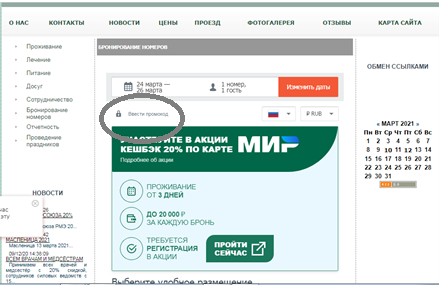 После этого необходимо забронировать путевку и оплатить картой «МИР» следуя подсказкам системы бронирования и оплаты. Важно! При заселении в санаторий «Кленовая гора» необходимо предоставить документы, подтверждающие право на получение профсоюзной скидки.Условия акции: !!! Акция действует при оплате с 18 января по 12 апреля 2022 года включительно. Продолжительность путевки – от 3 дней (2 ночей) без ограничений по стоимости. Поездку нужно оплатить в период действия Программы: с момента старта акции по 12 апреля 2022 года. Путешествие должно завершиться 
до 30 апреля 2022 года включительно. Количество покупок с кешбэком по одной карте – не ограничено. Оплата должна осуществляться картой «МИР» любого банка.Что делать, если кешбэк не зачислен? Проверьте информацию о начислении кешбэка в вашем Личном кабинете на сайте privetmir.ru в разделе «Мои вознаграждения» или в истории покупок в Интернет-банкинге. Если с момента покупки прошло более 5 рабочих дней, обращайтесь в службу поддержки клиентов программы лояльности платежных карт «МИР». Телефон: 8 (800) 100-54-64 Онлайн-чат на сайте privetmir.ru E-mail: info@nspk.ru Если остались вопросы по акции или нужна дополнительная информация по отдыху в санатории «Кленовая гора», звоните по телефонам (8362) 51-56-15, (83631) 5-61-17.